IntroductionDear Members of the Assembly & Committee Chairs, Here are the major points to hit on from the first and only meeting of the Executive Board (EB) in 2021:Sponsorship & Donations RequestThe following Sponsorships were approved by EB, as proposed by Sponsorship & Donations Committee:Sponsorship – Relay for Life for $250Sponsorship – McMaster Artificial Intelligence Society for $400Sponsorship – United Nations Association of Canada for $100No comments or questions came up.Peer-Support Service ChangesTons of changes came up for Peer-Support Services, but here are the main points are as follows:Diversity Services is now a Peer-Support Service.Peer-Support Service Coordinators have now been retitled to Directors.Volunteer Coordinators have been retitled as Assistant Directors and will now be given monetary compensation for their work.Organizational Chart ComparisonsBefore (Left) & After (Right)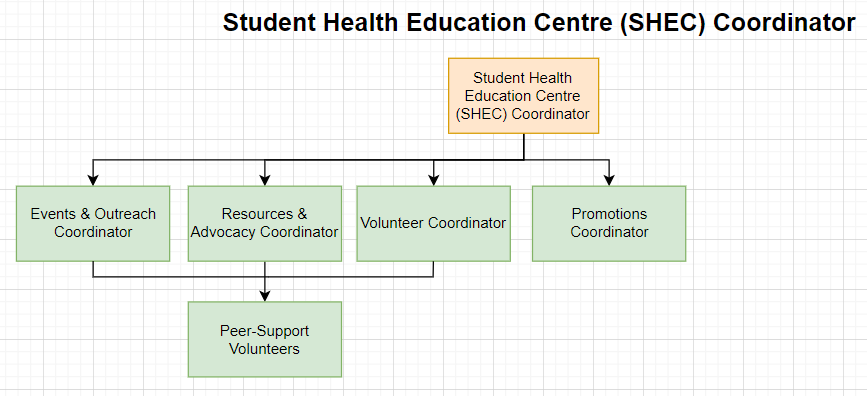 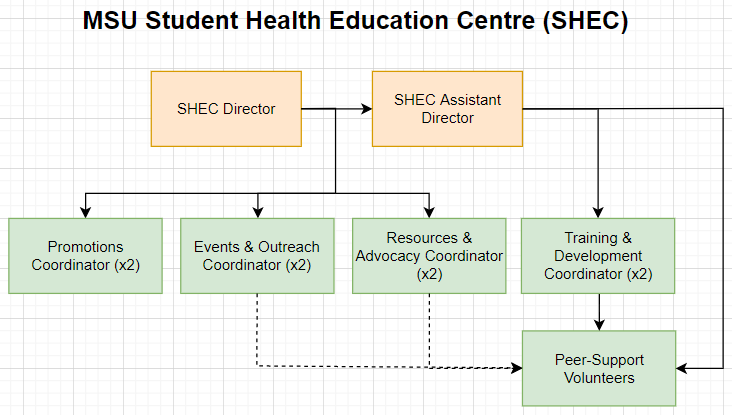 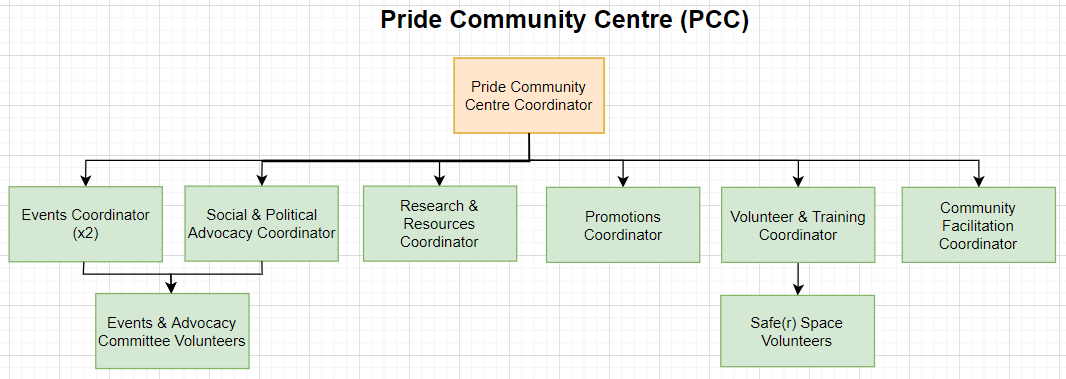 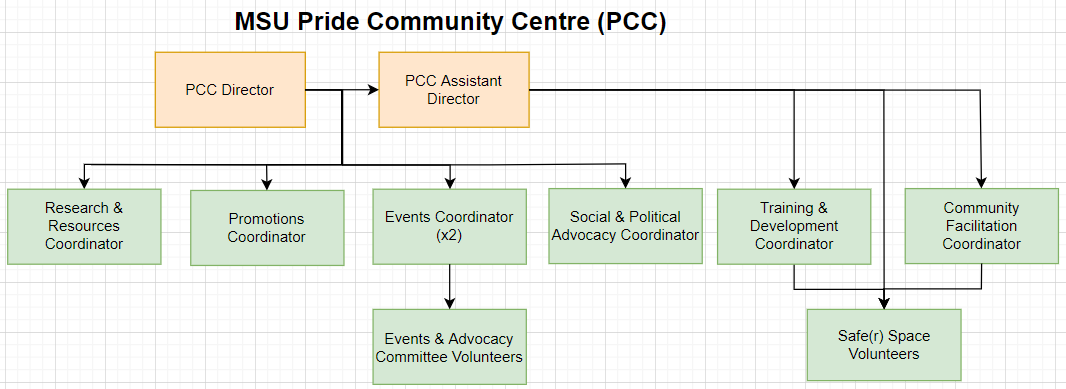 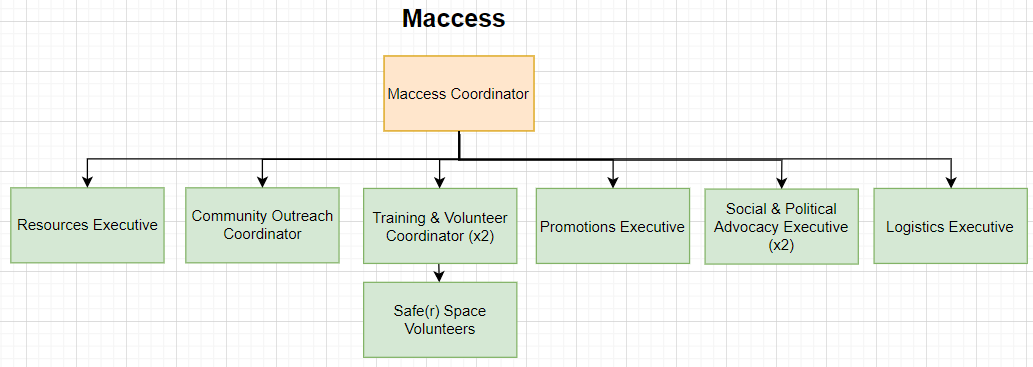 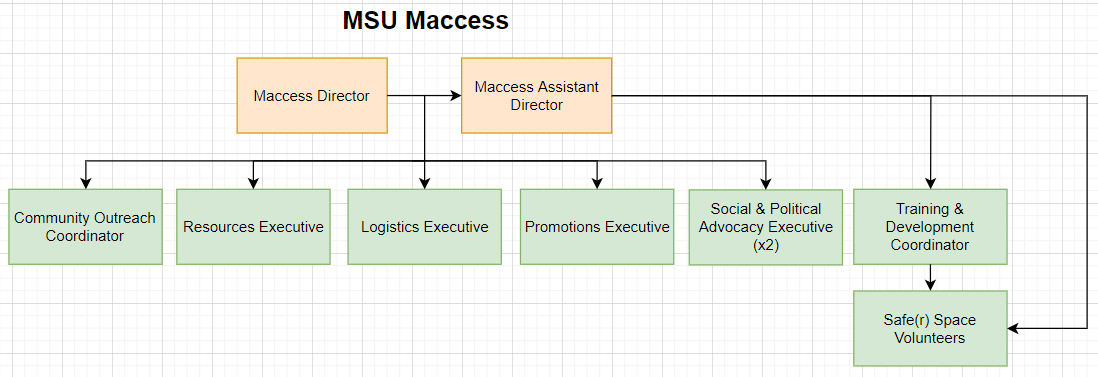 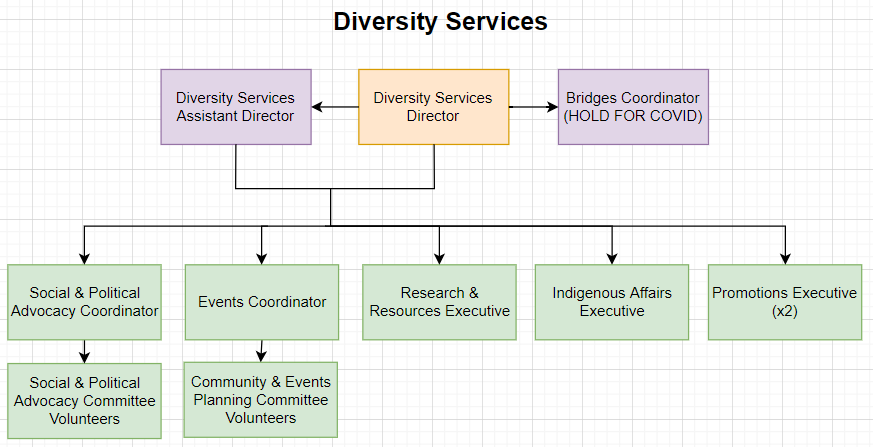 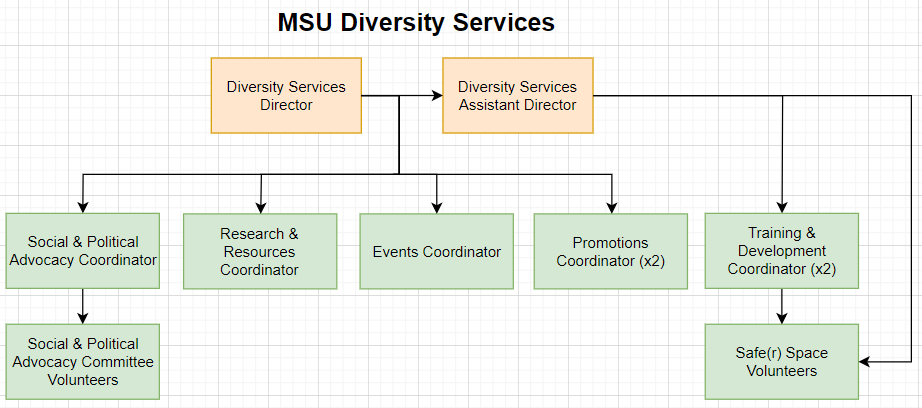 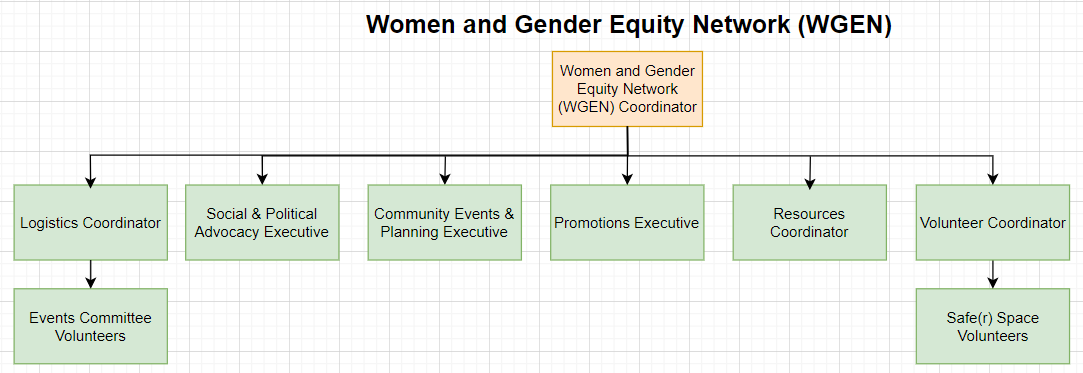 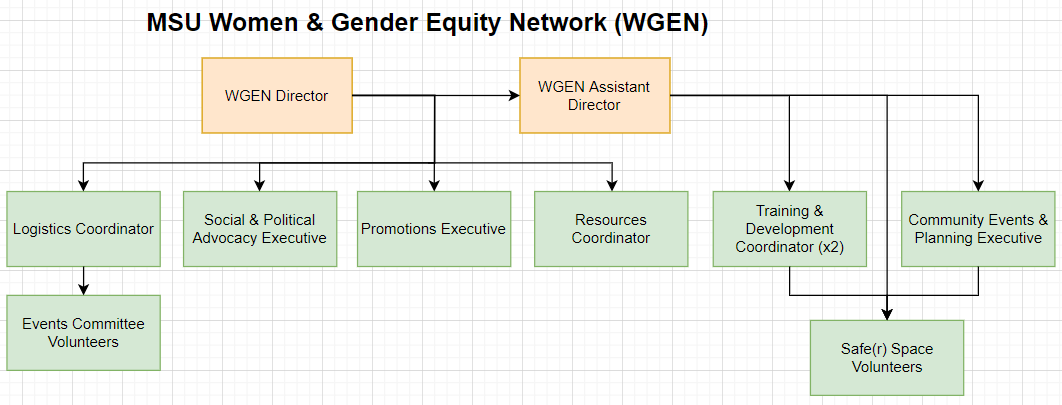 MSU Spark ChangesAs a result of the Service merger, here are the notable changes to MSU Spark:Spark Coordinator has now been retitled to the Spark Director.The Volunteer Coordinator has been retitled as Assistant Director and will now be given monetary compensation for their work.Organizational Chart ComparisonBefore (Left) & After (Right)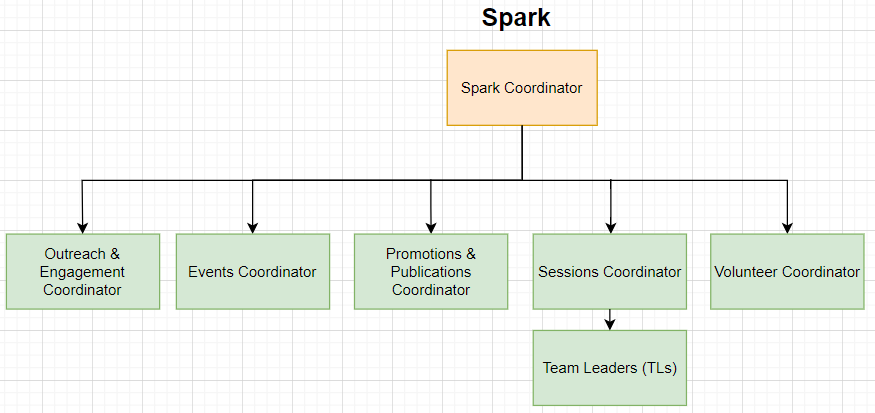 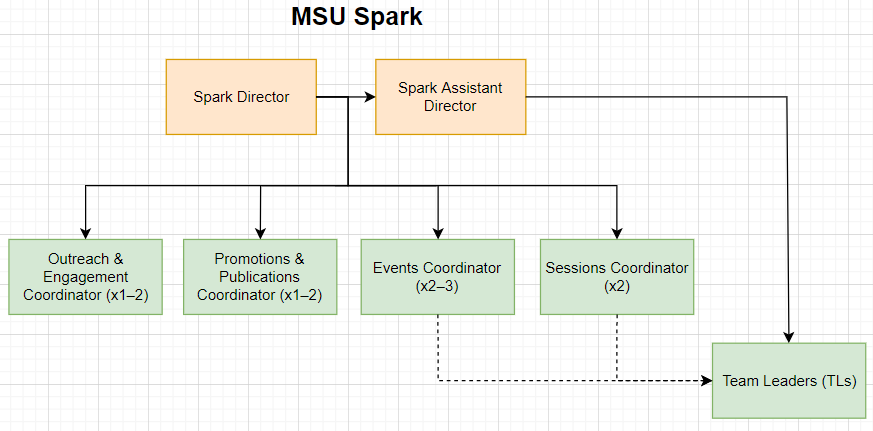 Please let me know if you have any questions or concerns prior to/during the meetings.Kind regards,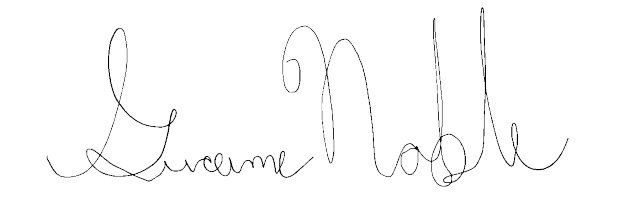 Graeme NobleVice-President (Administration) & Chief Administrative OfficerMcMaster Students Unionvpadmin@msu.mcmaster.ca .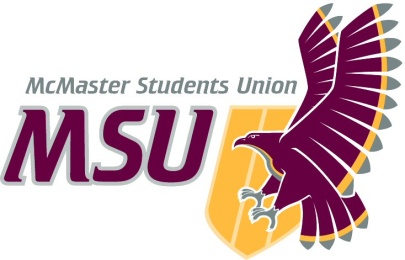 ReportFrom the office of the…Executive BoardTo:Members of the Student Representative Assembly From:Graeme Noble, Vice-President (Administration)Subject:Executive BoardDate:January 25, 2020